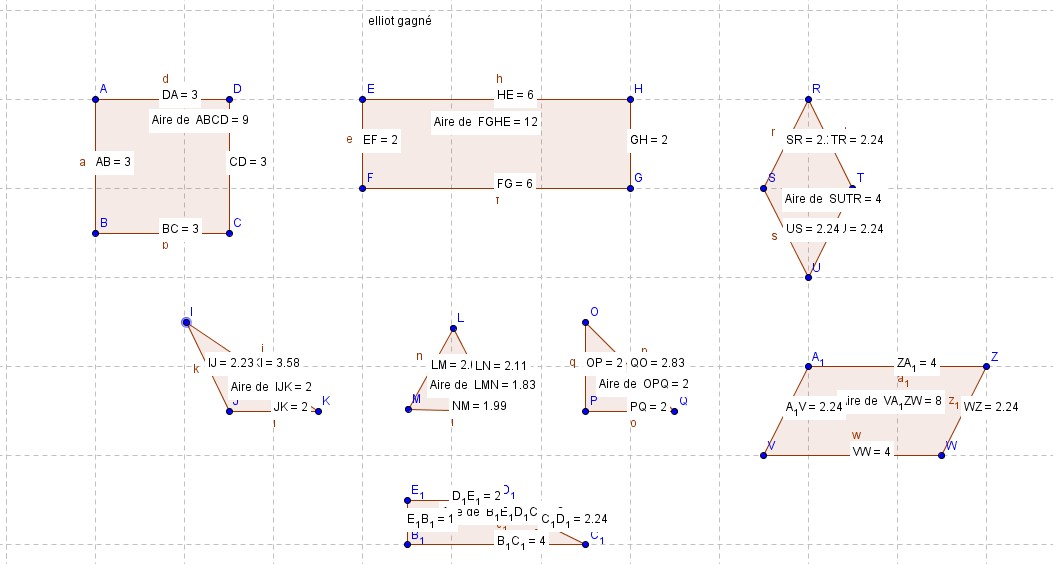 Air du triangle :2=b x h/2=2x2/2=2cm²Air du carré :9=cxc=3x3=9cm²=9cm²Air du rectangle=bxh=6x2=12cm²=12cm²Air du losange=Dxd/2=4x2/2=4cm²Air parallélogramme=bxh=3x2=6cm²Trapaèze=(B+b)xh/2=(4+2)x1/2=3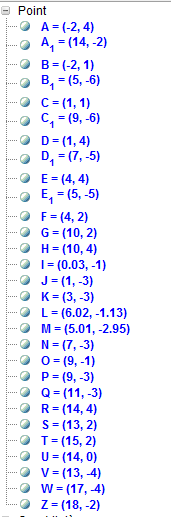 